Dear Neighbors,I’m Jeff Spiegelman, your Representative for the 11th District. This is the 2018 11th District Constituent Questionnaire. Your responses will help guide the decisions I make at Legislative Hall on behalf of our district. Please print and kindly complete all portions, place in an envelope, add a stamp, and mail it to me at P.O. Box 869, Clayton, DE, 19938.Thank you for your continued support and for taking the time to let me know what is on your mind!Please make sure to include your e-mail addresses so I can send you the survey results as well as other news relevant to our community.Do you believe the state of Delaware is on the right path or do you think the state needs to change course? On the right pathIf you think a change in direction is necessary, please describe how you see this change taking place.How likely are you to vote on election day, November 6th, 2018? Very likelyLikelyUnlikelyVery unlikelyWhat issues would make you more likely or less likely to vote on election day, November 6th, 2018? What do you think about the consolidation of school districts? Yes. I am for school consolidation ONLY if there is no increase in taxes. Yes. I am for school consolidation even if it means an increase in taxes to even up teacher salaries.I’m not for school consolidation.What are your thoughts on school consolidation?Delaware’s top income tax bracket for persons and businesses is 6.6% on incomes above $60,000. There is a proposal to create two new top income tax brackets. One will be at 7.1% on income of $125,000 or more and the other would be at 7.85% on income of $250,000 or more.Would you be in favor of such a proposal?YesNoDo you believe Delaware is doing enough for those seeking access to medical marijuana?Yes. If not, what could be done better?There is a bill being considered to increase the age to purchase tobacco products to 21 years old. Would you be in favor of such a bill?YesNoHealth care is the largest expense in the state’s budget. One-third of the budget is dedicated to it. What suggestions do you have to help contain healthcare costs?Do you think the Delaware economy is generating enough jobs?YesIf not, what could be done better?How do you feel about the current state of Delaware’s roads and bridges? Are there any roads near you that require attention (please be as specific as possible)?How do you feel Representative Spiegelman is doing representing the 11th district?Excellent. I will definitely vote for him on November 6th, 2018.Decently. I am likely to vote for him on November 6th, 2018.Not very well. I am unlikely to vote for Representative Spiegelman.Not good at all. I will not be voting for Representative Spiegelman.Other comments: Please let me know if there are any other issues that concern you. Dear Neighbors,Once again, thank you for taking a few minutes out of your busy day to answer these questions and for sharing your thoughts and opinions on these issues.If you have any questions or concerns in the future, please feel free to contact me directly at:Cell Phone: 302-399-7728Email: Jeﬀ@JeffDERepresentative.comWebsite: www.JeﬀDERepresentative.comFollow me on Facebook @friends4jeffFollow me on Twitter @friends4jeffSincerely,Jeff SpiegelmanDelaware State Representative,11th District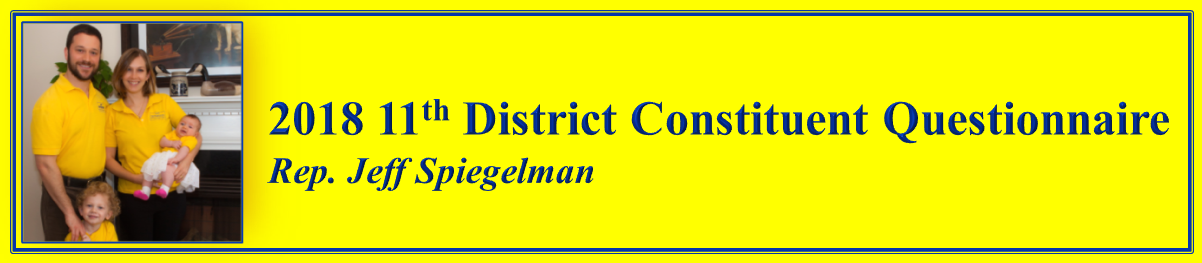 